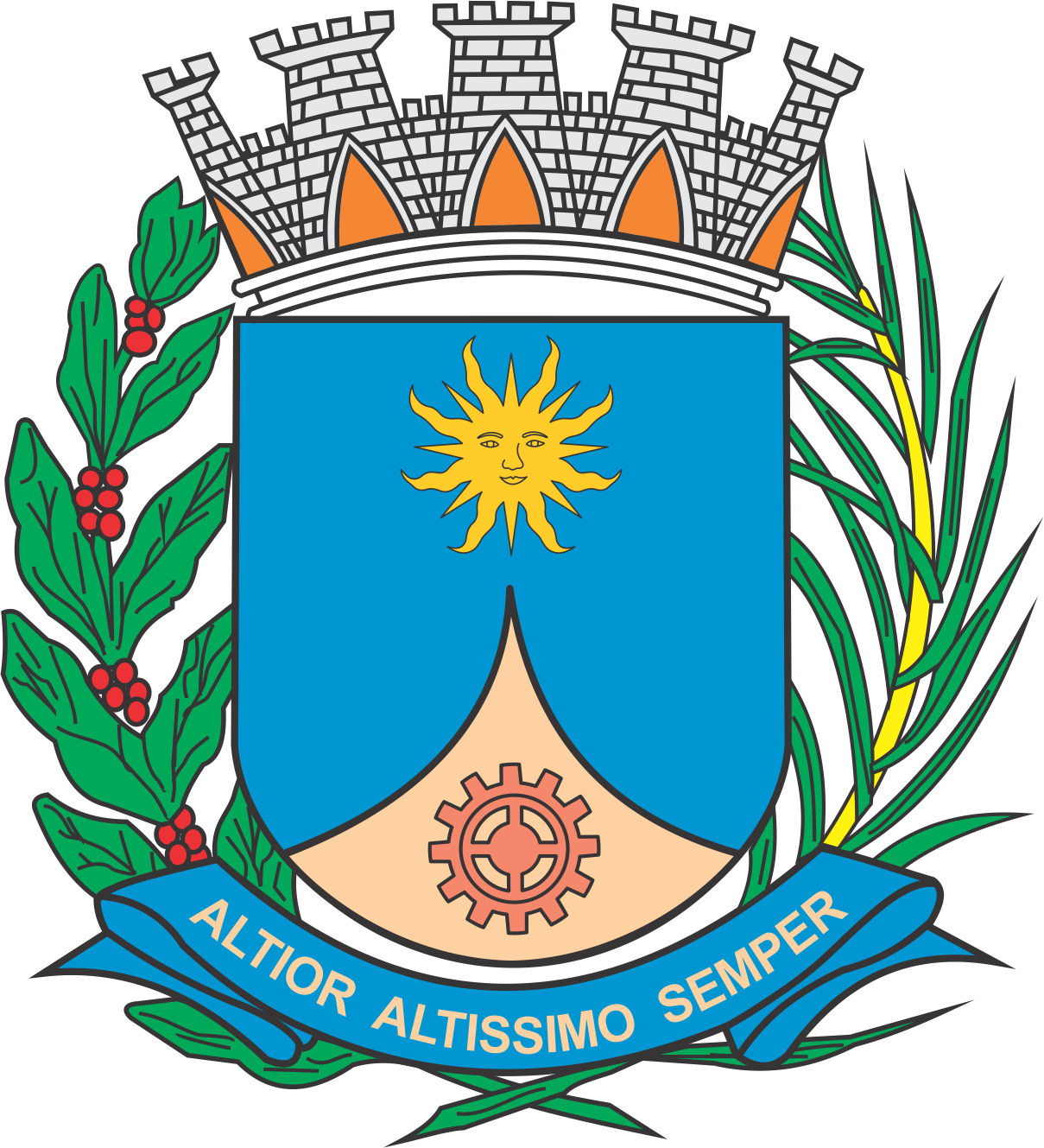 CÂMARA MUNICIPAL DE ARARAQUARAAUTÓGRAFO NÚMERO 132/2019PROJETO DE LEI NÚMERO 099/2019INICIATIVA: VEREADOR E PRESIDENTE TENENTE SANTANAInstitui a “Campanha Permanente de Conscientização e Combate à Dengue”, a ser realizada continuamente durante o decorrer do ano, e dá outras providências.		Art. 1º  Fica instituída a “Campanha Permanente de Conscientização e Combate à Dengue”, a ser realizada continuamente durante o decorrer do ano. 		Parágrafo único.  A campanha será intensificada entre os meses de junho e novembro, período de menor incidência de chuvas e, consequentemente, maior facilidade para combate aos criadouros do mosquito transmissor da dengue.		Art. 2º  A campanha referida nesta lei poderá ser efetivada por meio de ações, reuniões, palestras, seminários, ou outros.		Art. 3º  Os recursos necessários para atender as despesas com a execução desta lei serão obtidos mediante parceria com empresas da iniciativa privada, doações e campanhas, sem acarretar ônus para o Município.		Parágrafo único.  Se necessário, outras normas serão baixadas para a perfeita execução dessa lei.		Art. 4º  Esta lei entra em vigor na data de sua publicação.		CÂMARA MUNICIPAL DE ARARAQUARA, aos 29 (vinte e nove) dias do mês de maio do ano de 2019 (dois mil e dezenove).TENENTE SANTANAPresidente